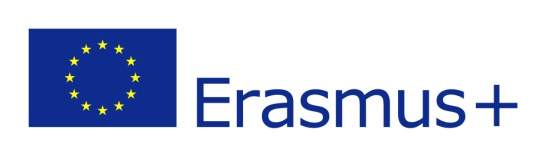 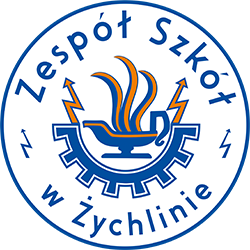 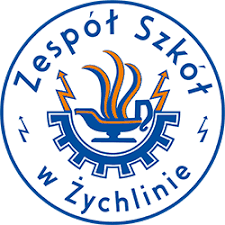 Timetable POLANDŻYCHLIN  27 February – 04 March 2023 Preliminary programme DateActivitySunday 26/02Arrival Hotel : Ibis WARSZAWA STARE MIASTO http://www.booking.com/Share-C3y2L1FHow to get to the Hotel ???Warsaw Chopin Airport Station to Ibis Warszawa Stare Miastohttps://www.rome2rio.com/s/Warsaw-Chopin-Airport-Station/Ibis-Warszawa-Stare-Miasto-Warsawhttps://moovitapp.com/warsaw-1062/poi/Ibis%20Warszawa%20Stare%20Miasto,%20Warsaw/Warsaw%20Frederic%20Chopin%20Airport/en?tll=52.254123_20.998666&fll=52.227738_21.002625&customerId=4908&ref=1&poiType=efsiteMonday 27/0211:00  The whole group will be picked up from Ibis in WarsawTOUR OF WARSAW Old town city tour  13:00 Transfer to the hotel - Kutno  (the journey takes 2 hours) by busKUTNO HOTELS :Villa Garden Kutno Centrum http://www.booking.com/Share-PlhpEUHotel Inner City http://www.booking.com/Share-Jm8h7CHotel Restauracja Rondo http://www.booking.com/Share-MQyi1qr4.Tuesday 28/028:00-8:30 Breakfast Time 9:00 - Transfer to Zychlin ( 25 km from Kutno ) 9:30  - Welcome at Complex  School  in ZychlinMeeting with the headmaster 10:00- 11: 00 workshops 11:00- 11:30 guided trip through school 11:30- 12:00 coffee break and snacks prepared by our students  12:00 – 13:00 workshops 13:15 transfer to Krośniewice to a traditional local restaurant  Karczma w Miłosnej – Najlepsze jedzenie w regionie! (karczmamilosna.pl)Free Time Wednesday 01/038:00 -8:30 Breakfast Time 9:30 departure to Toruń (1:40 hour way ) Touring Toruń https://www.poland.travel/en/cities/torun-the-city-of-many-nations13:00 Lunch 15:00 Transfer to Kutno Free time Thursday 02/038:00 -8:30 Breakfast Time 8.30 – transfer  to Żychlin   ( 25 km from Kutno ) 9:00 visiting XVI century castle in Oporów (on the way to Zychlin)10:00- 11:00 -A festival of World Cuisines ( each country will bring some traditional food,  present it and give it others to try)Certificates 11:30 Transfer to ŻELAZOWA Wola – birthplace of Fryderyk Chopin 19:00 Farewell dinner Friday 04/038:0 0 -8:30 Breakfast Time 9:00 – 10:00 Visit to Kutno County (local council) , meetimg with the head of Kutno County .10:00- Departure to Warsaw (2hours way)Hotel : Ibis WARSZAWA STARE MIASTO https://www.booking.com/hotel/pl/ibiswarszawastaremiasto.en-gb.html?aid=356980&label=gog235jc-1DCAsotgFCF2liaXN3YXJzemF3YXN0YXJlbWlhc3RvSB5YA2i2AYgBAZgBHrgBB8gBDNgBA-gBAfgBAogCAagCA7gCwfjEjAbAAgHSAiQyNWUyODgzYy02NWNmLTRmNzItYTI4Ni00OWU1YjZjNDAwY2PYAgTgAgE&sid=11d75d25d70acf2bb0d6395be3bdb98b&dist=0&lang=en-gb&room1=A%2CA&sb_price_type=total&soz=1&type=total&sig=v1fzg6QGJy&lang_click=other;cdl=pl;lang_changed=1Saturday 05/03Departures How to get to the Chopin airport ???? from Ibishttps://moovitapp.com/warsaw-1062/poi/Warsaw%20Frederic%20Chopin%20Airport/Ibis%20Warszawa%20Stare%20Miasto,%20Warsaw/en?tll=52.227738_21.002625&fll=52.254123_20.998666&customerId=4908&ref=1&poiType=efsite